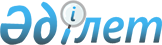 Об утверждении положения государственного учреждения "Аппарат акима села Рахат"
					
			Утративший силу
			
			
		
					Постановление акимата города Жанаозен Мангистауской области от 27 октября 2014 года № 857. Зарегистрировано Департаментом юстиции Мангистауской области 02 декабря 2014 года № 2541. Утратило силу постановлением акимата города Жанаозен Мангистауской области от 15 июня 2018 года № 371
      Сноска. Утратило силу постановлением акимата города Жанаозен Мангистауской области от 15.06.2018 № 371 (вводится в действие по истечении десяти календарных дней после дня его первого официального опубликования).

      Примечание РЦПИ.

      В тексте документа сохранена пунктуация и орфография оригинала.
      В соответствии с Законами Республики Казахстан от 23 января 2001 года № 148 "О местном государственном управлении и самоуправлении в Республике Казахстан" и от 1 марта 2011 года № 413-IV "О государственном имуществе", Указом Президента Республики Казахстан от 29 октября 2012 года № 410 "Об утверждении Типового положения государственного органа Республики Казахстан", акимат города Жанаозен ПОСТАНОВЛЯЕТ: 
      1. Утвердить прилагаемое положение о государственном учреждении "Аппарат акима села Рахат".
      2. Государственному учреждению "Аппарат акима села Рахат" (Исаберген С.К.) обеспечить государственную регистрацию данного постановления в органах юстиции, его официальное опубликование в информационно-правовой системе "Әділет" и в средствах массовой информации.
      3. Контроль за исполнением настоящего постановления возложить на заместителя акима города Калдыгул С.С.
      4. Настоящее постановление вступает в силу со дня государственной регистрации в органах юстиции и вводится в действие по истечнии десяти календарных дней после дня его первого официального опубликования.  ПОЛОЖЕНИЕ
О государственном учреждении "Аппарат акима села Рахат"
1. Общие положения
      1. Государственное учреждение "Аппарат акима села Рахат" является государственным органом, в пределах своей компетенции обеспечивающим деятельность акима села.
      2. Государственное учреждение "Аппарат акима села Рахат" не имеет ведомств.
      3. Государственное учреждение "Аппарат акима села Рахат" осуществляет свою деятельность в соответствие с Конституцией и законами Республики Казахстан, актами Президента и Правительства Республики Казахстан, иными нормативными правовыми актами, а также настоящим Положением.
      4. Государственное учреждение "Аппарат акима села Рахат" является юридическим лицом в организационно-правовой форме государственного учреждения, имеет печати и штампы со своим наименованием на государственном языке, бланки установленного образца, в соответствии с законодательством Республики Казахстан счета в органах казначейства.
      5. Государственное учреждение "Аппарат акима села Рахат" вступает в гражданско-правовые отношения от собственного имени.
      6. Государственное учреждение "Аппарат акима села Рахат" имеет право выступать сторонником в гражданско-правовых отношениях от имени государства, если дано на это уполномочие в соответствии с законодательством.
      7. Государственное учреждение "Аппарат акима села Рахат" по вопросам своей компетенции в установленном законодательством порядке принимает решения, оформляемые приказами акимам села и другими актами, предусмотренными законодательством Республики Казахстан. 
      8. Структура и лимит штатной численности государственного учреждения "Аппарат акима села Рахат" утверждаются в соответствии с действующим законодательством.
      9. Местонахождение юридического лица: 130200 Республика Казахстан Мангистауская область город Жанаозен село Рахат.
      10. Полное наименование государственного органа:
      на государственном языке: "Рахат ауылы әкімінің аппараты" мемлекеттік мекемесі.
      на русском языке: Государственное учреждение "Аппарат акима села Рахат".
      11. Учредителем государственного учреждения "Аппарат акима села Рахат" является государство в лице акимата города Жанаозен.
      12. Настоящее Положение является учредительным документом государственного учреждения "Аппарат акима села Рахат". 
      13. Финансирование деятельности государственного учреждения "Аппарат акима села Рахат" осуществляется из республиканского и местного бюджетов. 
      14. Государственному учреждению "Аппарат акима села Рахат" запрещается вступать в договорные отношения с субъектами предпринимательства на предмет выполнения обязанностей, приносящих доход. 2. Миссия, цель, основные задачи, функции, права и обязанности государственного органа
      15. Миссия: государственное учреждение "Аппарат акима села Рахат" является государственным органом, образованным для организационного, правового, информационного, аналитического и материально-технического обеспечения деятельности акима села Рахат реализации его полномочий.
      16. Задачи:
      1) обеспечение деятельности акима села по реализации государственной политики на подведомственной территории;
      2) информационно – аналитическое, организационно – правовое, материально – техническое обеспечение деятельности акима села;
      3) взаимодействие акима села с другими государственными органами, организациями и гражданами. 
      17. Функции:
      1) рассмотрение обращений, заявлений, жалоб юридических и физических лиц, принятие мер по защите прав и свобод граждан;
      2) содействие сбору налогов и других обязательных платежей в бюджет;
      3) разработка и внесение в вышестоящий акимат для утверждения соответствующим маслихатом бюджетных программ, администратором которых выступает аппарат акима;
      4) содействие исполнению гражданами и юридическими лицами норм Конституции Республики Казахстан, законов, актов Президента и Правительства Республики Казахстан, нормативных правовых актов центральных и местных исполнительных органов;
      5) в пределах своей компетенции осуществление регулирования земельных отношений;
      6) обеспечение сохранения государственного жилищного фонда села, а также строительство, реконструкция, ремонт и содержание автомобильных дорог в селе;
      7) содействие организации крестьянских хозяйств, развитию предпринимательской деятельности;
      8) организация и обеспечение исполнения в пределах своей компетенции законодательства Республики Казахстан по вопросам воинской обязанности и воинской службы, гражданской обороны, а также мобилизационной подготовки и мобилизации;
      9) организация совершения нотариальных действий в порядке, установленном законодательством Республики Казахстан;
      10) организация работы по сохранению исторического и культурного наследия;
      11) выявление малообеспеченных лиц, внесение в вышестоящие органы предложений по обеспечению занятости, оказанию адресной социальной помощи, организации обслуживания одиноких престарелых и нетрудоспособных граждан на дому;
      12) организация помощи инвалидам;
      13) организация общественных работ, молодежной практики и социальных рабочих мест;
      14) организация совместно с общественными объединениями инвалидов культурно-массовых и просветительских мероприятий;
      15) координация оказания благотворительной и социальной помощи инвалидам;
      16) координация оказания социально уязвимым слоям населения благотворительной помощи;
      17) содействие кадровому обеспечению сельских организаций здравоохранения;
      18) содействие развитию местной социальной инфраструктуры;
      19) организация движения общественного автотранспорта;
      20) обеспечение деятельность обучения и дошкольного воспитания, не включая учреждения культуры находящихся в городах областного значения, в столице, и городах республиканского значения;
      21) взаимодействие с органами местного самоуправления;
      22) осуществление статистического и хозяйственного учета;
      23) принятие участия в работе сессий маслихата города при утверждении местного бюджета;
      24) организация в пределах своей компетенции обеспечения водоснабжением села и регулирование вопросов водопользования; 
      25) организация работ по благоустройству, освещению, озеленению и санитарной очистке села; 
      26) организация погребения безродных и общественных работ по содержанию в надлежащем состоянии кладбищ и иных мест захоронений; 
      27) ведение реестра непрофессиональных медиаторов; 
      28) определение мест для выпаса животных на землях населенного пункта; 
      29) предоставляет переданное в управление районное коммунальное имущество в имущественный наем (аренду) физическим лицам и негосударственным юридическим лицам без права последующего выкупа; 
      30) определяет приоритетные направления деятельности и обязательные объему работ (услуг), финансируемых из бюджета, переданных коммунальных государственных предприятий;
      31) обеспечивает сохранность переданного коммунального имущества;
      32) осуществляет управление переданными коммунальными юридическими лицами;
      33) согласовывает годовую финансовую отчетность переданного в управление коммунального государственного предприятия, утверждаемую решением местного исполнительного органа; 
      34) устанавливает цены на товары (работы, услуги), производимые реализуемые переданным в управление коммунальными казенными предприятиями;
      35) утверждают индивидуальные планы финансирования переданных районных коммунальных государственных учреждений из местного бюджета;
      36) обеспечение открытия в центральном уполномоченном органе по исполнению бюджета контрольного счета наличности местного самоуправления, предназначенного для зачисления денег, направляемых акимами на реализацию функций местного самоуправления;
      37) принимает работников по трудовому договору за счет экономии бюджетных средств и (или) поступлений, предусмотренных законодательством Республики Казахстан о местном государственном управлении и самоуправлении;
      38) утверждение плана расходов и поступление средств от местного самоуправления, после согласования на собрании местного сообщества;
      39) составление и утверждение сводного плана поступлений и расходов денег от реализации государственными учреждениями товаров (работ, услуг), остающихся в их распоряжении, в соответствии с бюджетным законодательством Республики Казахстан; 
      40) осуществление иных функций, предусмотренных законодательством.
      18. Права и обязанности:
      1) принимать участие в работе сессий маслихата города при утверждении местного бюджета;
      2) запрашивать и получать от государственных органов необходимую информацию, документы, иные материалы, устные и письменные объяснения;
      3) участвовать в заседаниях акимата города, в совещаниях акима города;
      4) привлекать к работе специалистов других исполнительных органов, финансируемых из местных бюджетов, по согласованию с их руководителями;
      5) пользоваться информационными банками данных органов государственного управления, архивов, научных учреждений;
      6) представлять интересы государственного учреждения "Аппарат акима села Рахат" во всех компетентных государственных органах, учреждениях, организациях, а также судебных и правоохранительных органах;
      7) заключать договора, соглашения в пределах своей компетенции; 
      8) осуществлять иные права, предусмотренные действующими законодательными актами.
      9) осуществление организационной, правовой, информационной, аналитической работы аппарата акима и его материально-техническое обеспечение;
      10) качественное оказание государственных услуг населению в соответствии с действующим законодательством;
      11) реализация законодательства Республики Казахстан о государственной службе;
      12) осуществлять иные обязанности, предусмотренные действующими законодательными актами. 3. Организация деятельности государственного органа
      19. Руководство государственного учреждения "Аппарат акима села Рахат" осуществляется акимом села, который является первым руководителем и несет персональную ответственность за выполнение возложенных на государственное учреждение "Аппарат акима села Рахат" задач и осуществление им своих функций. 
      20. Аким села Рахат назначается и освобождается согласно Указу Президента Республики Казахстан от 24 апреля 2013 года за № 555 "О некоторых вопросах проведении выборов акимов городов районного значения, сельских округов, поселков и сел Республики Казахстан, не входящих в состав сельского округа". 
      21. Первый руководитель государственного учреждения "Аппарат акима села Рахат" имеет заместителей, которые назначаются на должности и освобождаются от должностей в соответствии с законодательством Республики Казахстан. 
      22. Полномочия первого руководителя государственного учреждения "Аппарат акима села Рахат":
      1) организует работу государственного учреждения "Аппарат акима села Рахат", осуществляет руководство его деятельностью;
      2) представляет на утверждение акимату города проекты о внесении изменений в Положение о государственном учреждении "Аппарат акима села Рахат", вносит предложения по его структуре и штатам;
      3) распределяет обязанности, функции и полномочия работников государственного учреждения "Аппарат акима села Рахат" и обеспечивает трудовую дисциплину;
      4) назначает на должность и освобождает от должности работников государственного учреждения "Аппарат акима села Рахат" в соответствии с действующим законодательством Республики Казахстан;
      5) издает решения и распоряжения, дает указания по вопросам, входящим в его компетенцию, обязательные для выполнения всеми работниками государственного учреждения "Аппарат акима села Рахат"; 
      6) контролирует исполнение законодательство Республики Казахстан в государственном учреждении "Аппарат акима села Рахат"; 
      7) осуществляет в порядке, установленном законодательством Республики Казахстан, поощрение работников государственного учреждения "Аппарат акима села Рахат", оказание материальной помощи, наложение либо снятие с них дисциплинарных взысканий; 
      8) утверждает должностные инструкции сотрудников; 
      9) координирует работу по контролю за выполнением актов акимата города, его поручений и прохождением документов в государственном учреждении "Аппарат акима села Рахат"; 
      10) представляет на подпись и рассмотрение акиму города проекты актов акимата и акима города, а также иные адресуемые акиму города документы и материалы;
      11) устанавливает внутренний трудовой распорядок государственного учреждения "Аппарат акима села Рахат"; 
      12) утверждает смету расходов государственного учреждения "Аппарат акима села Рахат" и в ее пределах распоряжается финансовыми средствами; 
      13) подписывает служебную документацию;
      14) направляет служащих государственного учреждения "Аппарат акима села Рахат" в командировки;
      15) осуществляет личный прием граждан;
      16) представляет государственное учреждение "Аппарат акима села Рахат" во всех государственных органах и иных организациях независимо от форм собственности в соответствии с действующим законодательством Республики Казахстан; 
      17) рассматривает вопросы по привлечению к дисциплинарной ответственности и привлекает к дисциплинарной ответственности сотрудников государственного учреждения "Аппарат акима села Рахат". 
      18) утверждает перспективные и текущие планы работы государственного учреждения "Аппарат акима села Рахат"; 
      19) принимает меры, направленные на противодействие коррупции в государственном учреждении "Аппарат акима села Рахат" и несет персональную ответственность за принятие антикоррупционных мер; 
      20) осуществляет иные функции, возложенные на него законодательством Республики Казахстан;
      21) исполнение полномочий первого руководителя государственного учреждения "Аппарат акима села Рахат" в период его отсутствия осуществляется лицом, его замещающим в соответствии с действующим законодательством.
      23. Первый руководитель определяет полномочия своих заместителей в соответствии с действующим законодательством. 
      24. Государственное учреждение "Аппарат акима села Рахат" возглавляется акимом села Рахат, избирается на должность и освобождается от должности в соответствии с действующим законодательством Республики Казахстан. 4. Имущество государственного органа
      25. Государственное учреждение "Аппарат акима села Рахат" может иметь на праве оперативного управления обособленное имущество в случаях, предусмотренных законодательством. Имущество государственного учреждения "Аппарат акима села Рахат" формируется за счет имущества, переданного ему собственником, а также имущества (включая денежные доходы), приобретенного в результате собственной деятельности и иных источников, не запрещенных законодательством Республики Казахстан.
      26. Имущество, закрепленное за государственным учреждением "Аппарат акима села Рахат", относится к коммунальной собственности.
      27. Государственное учреждение "Аппарат акима села Рахат" не вправе самостоятельно отчуждать или иным способом распоряжаться закрепленным за ним имуществом и имуществом, приобретенным за счет средств, выданных ему по плану финансирования, если иное не установлено законодательством. 5. Реорганизация и упразднение государственного органа
      28. Реорганизация и упразднение государственного учреждения "Аппарат акима села Рахат" осуществляется в соответствии с законодательством Республики Казахстан. 
					© 2012. РГП на ПХВ «Институт законодательства и правовой информации Республики Казахстан» Министерства юстиции Республики Казахстан
				
Аким города
Трумов С.Утверждено постановлением акимата
города Жанаозен
от 27 октября 2014 год за № 857